Palm Bay Elementary School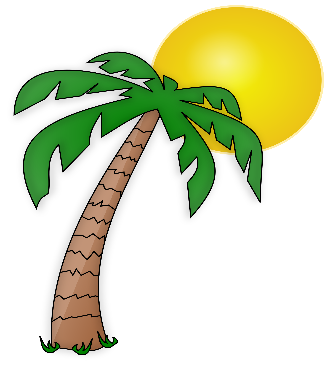 Supply List 22-23
In addition to the items listed, we request that each student bring a ream of copy paper.